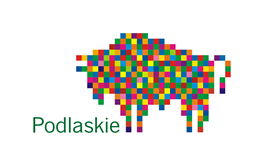 Załącznik nr 1b do SWZSzczegółowy Opis Przedmiotu Zamówienia (SOPZ) – CZĘŚĆ NR 3 Dodatkowe informacje  Zamawiającego:Zamawiający zastrzega możliwość użycia powyższych znaków i treści w różnych kombinacjach, w ramach możliwości technicznych wykonania oznakowania. Wszystkie artykuły muszą być fabrycznie nowe, pełnowartościowe, w pierwszym gatunku. Proces technologiczny związany z naniesieniem obowiązkowych oznaczeń (logo) nie może naruszać gwarancji producenta na materiały. Proszę o zapoznanie się z Systemem Identyfikacji Wizualnej Województwa Podlaskiego - plik do pobrania na stronie: https://wrotapodlasia.pl/pl/bogactwo_roznorodnosci/logo_herb_flaga/system_identyfikacji_wizualnej_w/, gdzie zdefiniowane są kolory użyte w logo Podlaskie oraz zasady stosowania. Oznakowanie materiałów wymaga wcześniejszego kontaktu z Zamawiającym oraz powinno właściwie odwzorowywać kolory logo
i  cechować się wysoką trwałością.   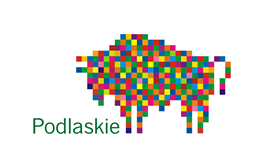 Lp.Nazwa materiału promocyjnegoOpis produktuPrzykładowa grafikaIlość1Brelok odblaskowy miś Brelok w kształcie misia wykonany z plastiku 
z karabińczykiemWymiary: 6,8cm x 4,8cm tolerancja (+/- 1 cm)Tworzywo: plastik, metalTechnologia nadruku: TampodrukKolory –mix kolorówNadruk  - 1  kolor – logo czarny żubrPakowanie: opakowania zbiorcze oznaczone ilością sztuk na opakowaniu oraz rodzajem gadżetu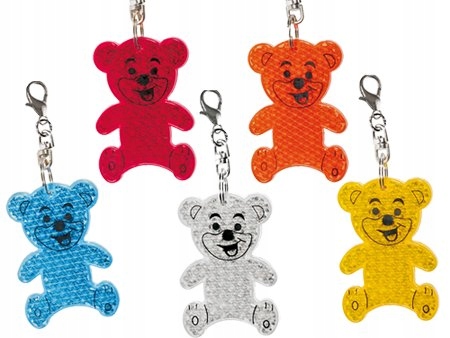 2 000DługopisDługopis z kolorowym trzonem i srebrnymi elementamiKolor: mix kolorów Materiał: aluminiumWymiary: Ø 0,9 x 13,6 cm tolerancja +/- 1 cmKolor wkładu: niebieskiMetoda znakowania: grawer laserowyNadruk: logo - żubrPakowanie: opakowania zbiorcze oznaczone ilością sztuk oraz koloru na opakowaniu oraz rodzajem gadżetu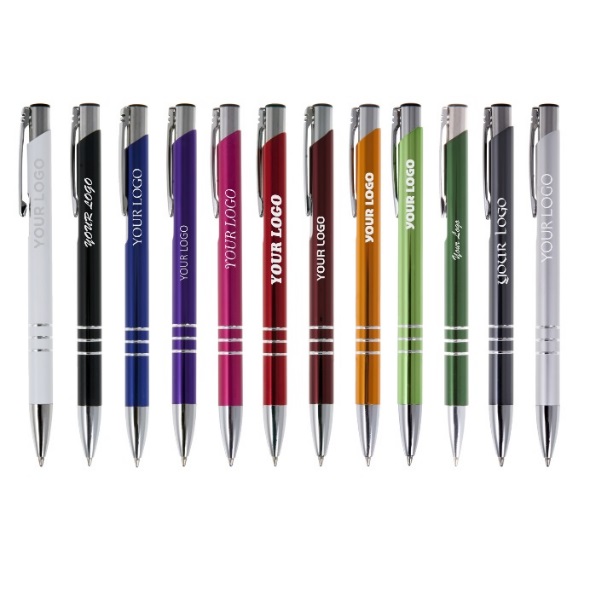 2 000Maskotka brelok żubrMaskotka brelok żubr w białej koszulce z metalową zawieszkąKolor: brązowyMateriał: plusz, poliesterWymiary: 8 cm tolerancja +/- 2 cmMetoda znakowania: termotransfer TT1Nadruk: 1  kolor – logo czarny żubrPakowanie: opakowania zbiorcze oznaczone ilością sztuk na opakowaniu oraz rodzajem gadżetu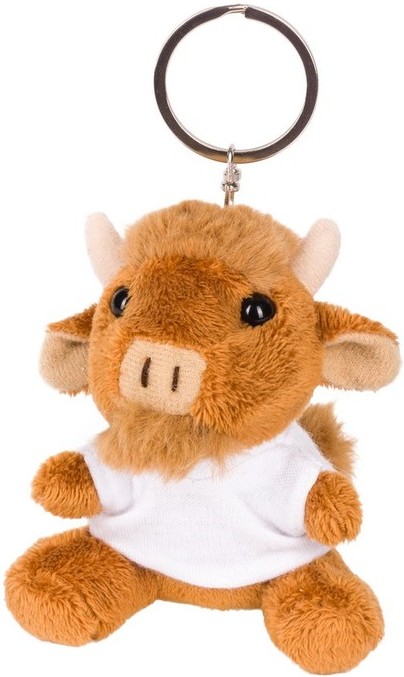 500Komplet 6 kredek świecowychZestaw 6 kredek w kolorze: czerwonym, żółtym, zielonym, niebieskim, czarnym oraz różowymKredki w przezroczystym pojemniku w kształcie ołówka Wymiary: 10X2X1,5 cm tolerancja +/- 2 cmKolor: przezroczystyMateriał: PlastikNadruk: z przodu 1  kolor – logo czarny żubrMetoda znakowania: tampodrukPakowanie: opakowania zbiorcze oznaczone ilością sztuk na opakowaniu oraz rodzajem gadżetu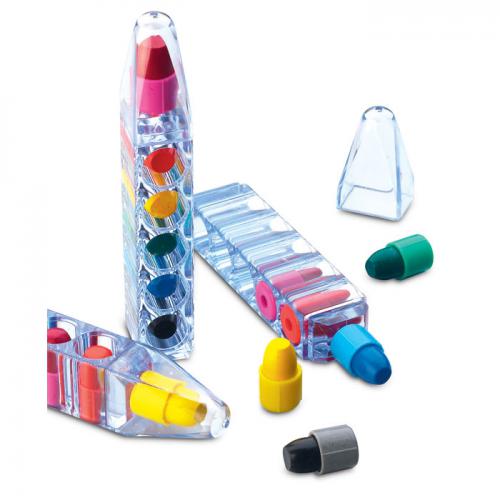 2000Zawieszka odblaskowa twarda trójkątZawieszka odblaskowa twarda w kształcie trójkąta  
z karabińczykiemWymiary: 5cm x 4,5cm tolerancja (+/- 1 cm)Materiał wykonania: plastik, metalKolor: mix kolorówMetoda znakowania:  tampodruk T1Nadruk: na białej stronie , 1  kolor – logo czarny żubrPakowanie: opakowania zbiorcze oznaczone ilością sztuk na opakowaniu oraz rodzajem gadżetu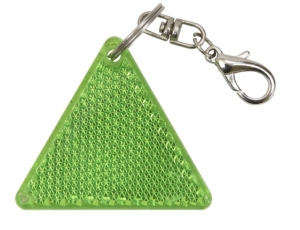 2000 worekWorek ze sznurkiem, kieszeń przednia zapinana na zamek błyskawicznyMateriał: poliester 210 D Wymiary: 37cm x 44cm tolerancja +/- 2 cmKolor: czarnyNadruk: logo full color z przodu worka na kieszeni, nadruk o podstawie nie mniejszej niż - 10cmMetoda znakowania: Nadruk full color technologią transferu cyfrowego TC/1, zapewniający Wykonawcy uzyskanie właściwej kolorystyki zastosowanej w logotypie Zamawiającego. Pakowanie: opakowania zbiorcze oznaczone ilością sztuk na opakowaniu oraz rodzajem gadżetu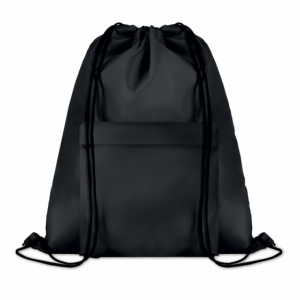 500smyczSmycz reklamowa – sublimacyjna Szerokość  15 mm (+/- 10%),Długość po złożeniu 45 cm.(+/- 10%),Smycz  z karabińczykiem, Nadruk sublimacyjny z obu stron, full colorPrzygotowanie projektu graficznego wykonane przez Wykonawcę według wytycznych  ZamawiającegoPakowanie: smycze pakowane po 25 szt. 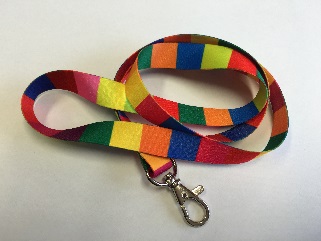 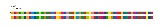 2000Worek kolorowyWorek ze sznurkiem i kieszonką Materiał: poliester 210 D Wymiary: 34,5 cm x 45 cm tolerancja +/- 2 cmKolor: mix kolorów oprócz koloru czarnego Nadruk: logo 1 kolor szary z przodu worka na kieszeni, nadruk o podstawie nie mniejszej niż – 10 cmMetoda znakowania: Nadruk sitodruk 1 kolor - szaryPakowanie: opakowania zbiorcze oznaczone ilością sztuk na opakowaniu oraz rodzajem gadżetu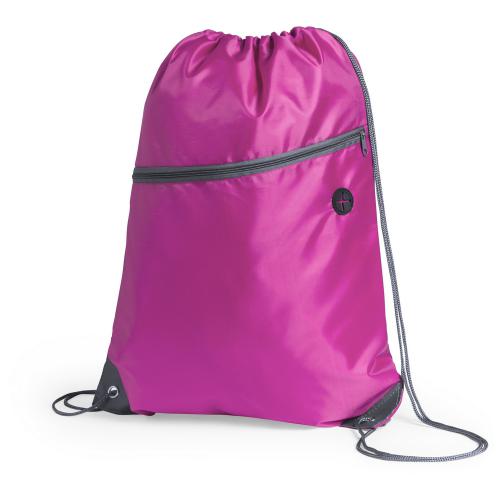 1000Torba składanaTorba na zakupy składana do zamykanego na sznurek etuiMateriał: poliester 210D Wymiary: 38cmX40cm tolerancja +/- 2 cmKolor: czarnyMateriał: PET Nadruk: logo kolorowy żubr, nadruk o podstawie nie mniejszej niż - 10cmMetoda znakowania: Transfer cyfrowy  1 miejsce na środku torby full kolor TC/4Pakowanie: opakowania zbiorcze oznaczone ilością sztuk na opakowaniu oraz rodzajem gadżetu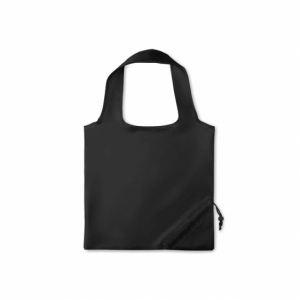 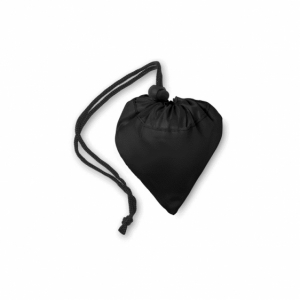 1000